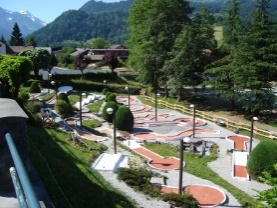 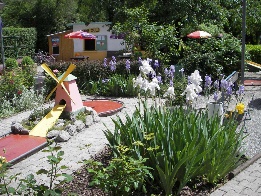 Demande de subvention MINI GOLF (avant le 15 septembre 2022)                                              à envoyer à Yolande ANGELLOZ commission LoisirsNom et Prénom : ……………………………………………	       n° CARTE Amicale 2022 : ……Nombre de participant(s)  	ADULTE(S)   ……….  X 5€ =  ………..	ENFANT(S)  ……….  X 5€	=  ………..Numéro de téléphone personnel :   … … … … …		Portable :   … … … … … Adresse :…………………………………………………………………………………………………………………………………………………………………………………………………………………………………………………………………………………………………………………………………………………………………………………